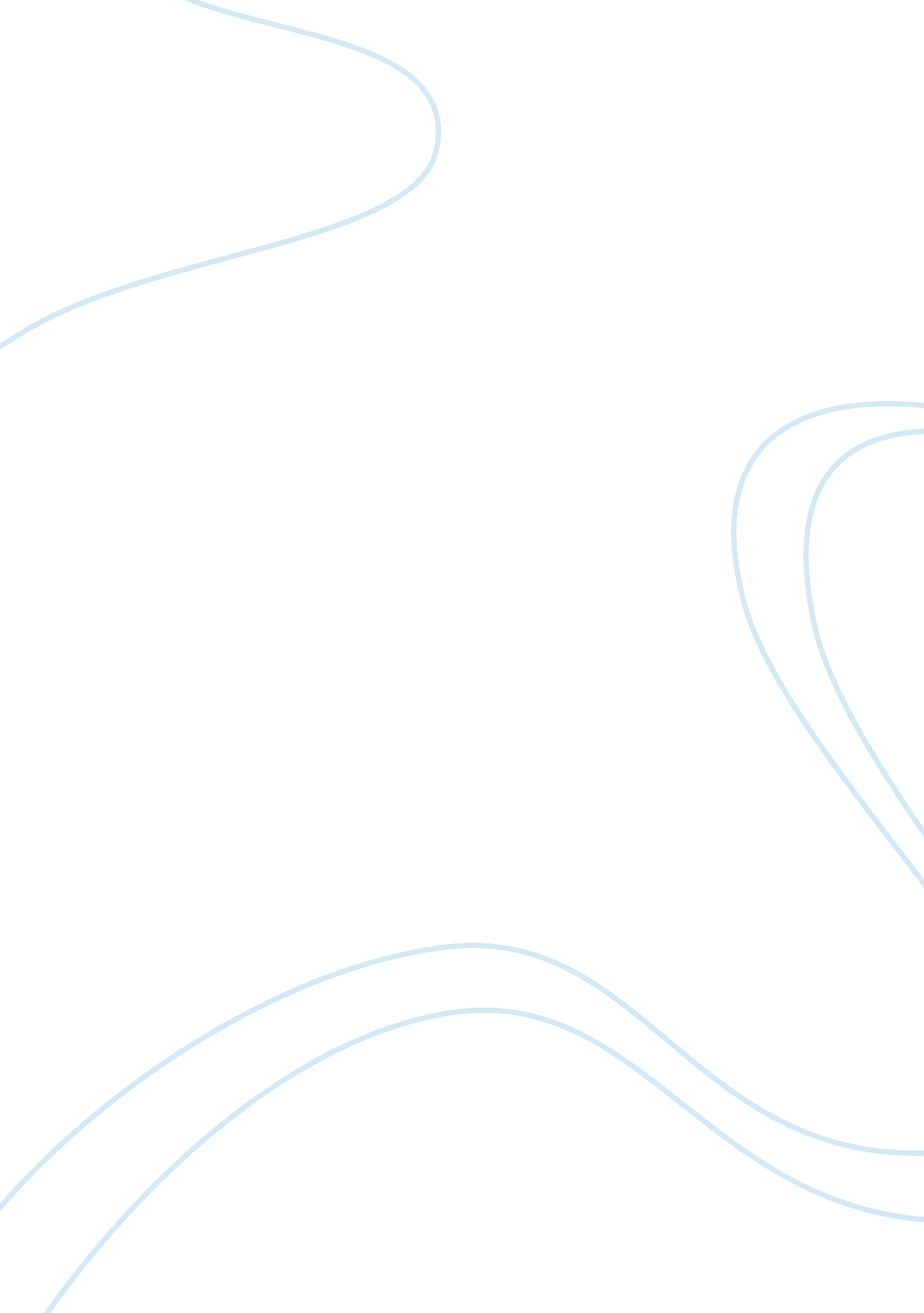 Data analysis and discussionScience, Statistics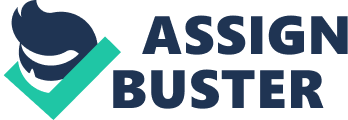 Data Analysis and Discussion al Affiliation: Data Analysis and Discussion Locus Control This is a predictor variable. A total of 35 participants gave responses on different questions or baseline variables. For question 1, part A and B had a total mean of 1. 20 whereby part A had 28 responses out of 35 and B had 7 responses out of 35. This implies that all the variables had responses and no variable scored 35 out of 35. The means for different questions vary; 1. 20, 1. 60, 1. 80, 1. 26, 1. 09, 1. 40 and 1. 83 for questions 2, 3, 4, 5, 6, 7, 8 respectively. It is clear that the maximum mean for both part A and B is 2. However, there is no group that scored this maximum. Thus, the responses from the participants greatly varied according to one’s opinion on a particular question. 
The variance and standard deviation for all the baseline variables is relatively low. For instance, a standard deviation of 0. 41 for the first question implies that the data points are very close to the real mean. On the other hand, the seventh question’s standard deviation of 0. 50 implies that the data points are far apart from each other; spread out in larger ranges of the variables. 
Looking at the correlation matrix from excel sheet 3, a number of baseline variable have a correlation of 1 whereas others have -1. For instance, variable 1 and 2, 1 and 7, 1 and 5, 1 and 6, 2 and 5, 2 and 6, 2 and 7, 3 and 8, 4 and 8, 5 and 6, 5 and 7 have a correlation of 1 which implies that they have a strong positive linear relationship. Other combinations have a strong negative linear relationship as shown in excel file. 
The alpha coefficient is 0. 97772. This implies that the items in locus control have a high internal consistency and are linked to student’s performance. 
t-value 
Q1 
Q2 
Q3 
Q4 
Q5 
Q6 
Q7 
Q8 
Q1 

Q2 
Q3 
0. 5 
0. 5 
Q4 
0 
0 
-2 
Q5 
9. 5 
9. 5 
0. 416667 
-0. 10526 
Q6 
6. 25 
6. 25 
0. 611111 
0. 16 
3. 833333 
Q7 
2 
2 
0 
-0. 5 
2. 4 
1. 636364 
Q8 
-0. 04545 
-0. 04545 
-1. 875 
-22 
-0. 15 
0. 115385 
-0. 53333 
. 
Self-Efficacy 
It has six questions or variables that seek to know the level of self-efficacy on students’ performance. Just like locus control, this was done on 35 participants (students) who gave different responses for the baseline variables; as shown by their means: 6. 43, 6. 66, 6. 51, 1. 97, 6. 40 and 6. 29 for question 1, 2, 3, 4, 5 and 6 respectively. The standard deviation for the second variable is 0. 48 implying that the data points in this baseline variable are close to the mean. The highest standard deviation is 1. 25 for the fourth baseline variable. This shows that the data points for this variable are far from the mean. 
From the excel sheet 3, the correlation coefficient differ greatly. For instance, baseline variable 1 and 2 have a correlation of 1 which shows that they have a strong positive correlation. Variable 2 and 8 have a strong negative relationship, a correlation of -0. 96782. 
Self-efficacy has an alpha coefficient of 0. 940131which imply that the items here have a high internal consistency and are linked to the performance of students. 
t-values 
Strongly Disagree 
Disagree 
Slightly Disagree 
Neither 
Slightly Agree 
Agree 
Strongly Agree 
Strongly Disagree 
Disagree 
1 
Slightly Disagree 
1 
1 
Neither 
0. 841605 
0. 802702 
0. 614295 
Slightly Agree 
0. 110838 
-0. 06608 
-0. 73869 
-2. 80306 
Agree 
-1. 94743 
-2. 33637 
-3. 52971 
-5. 94763 
-5. 70088 
Strongly Agree 
-2. 3585 
-2. 67274 
-3. 51406 
-4. 78239 
-4. 4125 
-3. 02372 